	           	            AIR FORCE SCHOOL, BAMRAULI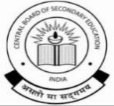 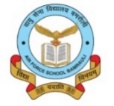            MONTHLY SPLIT-UP SYLLABUS- 2021-22Class: IV							                 Subject: Computer MonthTopic / Sub TopicAprilChapter  No 01:- History of Computer May &June Chapter  No 02:- Types of Computer May &June July Periodic Test -01AugustChapter  No 03:- Memory of a Computer  Chapter  No 04:- A Computer system hardware and software Chapter No 05:- More about windows SeptemberHalf Yearly ExaminationOctober Chapter  No 06:- Playing with wordsNovember Chapter  No 07:- Managing text in MS-Word Chapter No 08:- Formatting text in MS WordDecember & January Periodic Test -02February Chapter  No 09:-  Internet Chapter No 10:- More about LOGOChapter No 11:- Calculation in LOGOMarch Annual Examination